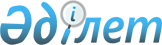 О внесении изменений в перечень товаров, которые являются существенно важными для внутреннего рынка Евразийского экономического союза и в отношении которых в исключительных случаях могут быть введены временные запреты или количественные ограничения экспортаРешение Коллегии Евразийской экономической комиссии от 16 октября 2018 года № 164
      В соответствии с пунктом 14 Протокола о мерах нетарифного регулирования в отношении третьих стран (приложение № 7 к Договору о Евразийском экономическом союзе от 29 мая 2014 года) Коллегия Евразийской экономической комиссии решила: 
      1. Перечень товаров, которые являются существенно важными для внутреннего рынка Евразийского экономического союза и в отношении которых в исключительных случаях могут быть введены временные запреты или количественные ограничения экспорта, утвержденный Решением Коллегии Евразийской экономической комиссии от 26 июля 2016 г. № 83, после позиции с кодом "4106 32 000 0" ТН ВЭД ЕАЭС дополнить позициями следующего содержания:  
      2. Настоящее Решение вступает в силу по истечении 30 календарных дней с даты его официального опубликования. 
					© 2012. РГП на ПХВ «Институт законодательства и правовой информации Республики Казахстан» Министерства юстиции Республики Казахстан
				
"4401
Древесина топливная в виде бревен, поленьев, ветвей, вязанок хвороста или в аналогичных видах; древесина в виде щепок или стружки; опилки и древесные отходы и скрап, неагломерированные или агломерированные в виде бревен, брикетов, гранул или в аналогичных видах 
4403
Лесоматериалы необработанные, с удаленной или неудаленной корой или заболонью или грубо окантованные или неокантованные
4404
Древесина бондарная; бревна расколотые; сваи, колья и столбы из дерева, заостренные, но не распиленные вдоль; лесоматериалы, грубо обтесанные, но не обточенные, не изогнутые или не обработанные другим способом, используемые для производства тростей, зонтов, ручек для инструментов или аналогичных изделий; щепа и аналогичная древесина
4406
Шпалы деревянные для железнодорожных или трамвайных путей 
4407
Лесоматериалы, полученные распиловкой или расщеплением вдоль, строганием или лущением, не обработанные или обработанные строганием, шлифованием, имеющие или не имеющие торцевые соединения, толщиной более 6 мм".
      Председатель Коллегии 
Евразийской экономической комиссии

Т. Саркисян 
